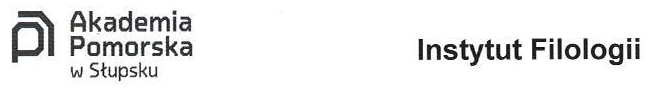 Regulamin - polonistyczna praktyka nauczycielska SDS – 120 hCelem praktyk nauczycielskich na SDS jest obserwacja zajęć oraz poszerzanie doświadczeń związanych z pracą dydaktyczno – wychowawczą nauczyciela i konfrontowanie nabytej wcześniej wiedzy z zakresu dydaktyki (metodyki nauczania) przedmiotu (rodzaju zajęć) z rzeczywistością pedagogiczną w działaniu praktycznym, a także zapoznanie studentów ze specyfiką pracy w szkole ponadpodstawowej.I SDS 60 h praktyka asystencka - obserwacje lekcji prowadzonych przez nauczyciela, aktywna pomoc w prowadzeniu zajęć, zapoznanie się z pracą i dokumentacją szkoły),II SDS 60 h praktyka nauczycielska (w tym: 20h lekcje do przeprowadzenia, 20h obserwacje lekcji prowadzonych przez nauczyciela, 20 h do dyspozycji szkoły (zajęcia pozalekcyjne, zebrania, wycieczki, spotkania) ze szczególnym zwróceniem uwagi na:zmiany jakie się dokonały na tych szczeblach kształcenie po wprowadzeniu reformy oświaty w roku 2017 (nowa podstawa programowa),zapoznanie się z dokumentacją szkoły (WSO, plan wychowawczy szkoły),kryteria oceniania, system ewaluacji, nowa matura 2017,podejmowanie działań na rzecz uczniów ze specjalnymi potrzebami edukacyjnymi, w tym uczniów szczególnie uzdolnionych (olimpijczycy)planowanie lekcji, formułowanie celów, dobór metod i form pracy oraz środków dydaktycznych, tworzenie prezentacji multimedialnych jako jednej z form wykładu,dostosowywanie metod i form pracy do realizowanych treści, etapu edukacyjnego oraz dynamiki grupy uczniowskiej,organizację i prowadzenie lekcji w oparciu o samodzielnie opracowywane scenariusze,wykorzystywanie w toku lekcji (zajęć) środków multimedialnych i technologii informacyjnejorganizacja imprez szkolnych, uczestniczenie w życiu szkoły,zebrania rodziców,spotkania z pedagogiem i psychologiem szkolnym - problematyka wychowawcza (przeciwdziałanie agresji w szkole), udział w radach szkoleniowychzebrana Rady PedagogicznejWarunki zaliczenia praktyk:1. Zaliczenia całości praktyki i wystawienia oceny końcowej dokonuje organizator praktyki z ramienia uczelni na podstawie dokumentacji (dzienniczek praktyk, opinia o przydatności do zawodu, karty obserwacji lekcji).2. Terminowe złożenie przez studenta dokumentacji z przebiegu praktyki. W wyjątkowych wypadkach, na wniosek studenta termin ten może zostać przełożony.3. W stosunku do studenta/studentki, którzy z przyczyn uzasadnionych nie odbyli praktyki w określonym terminie ( uczestnictwo w wymianie międzynarodowej,  przyczyny losowe) dziekan może udzielić zgody na jej odbycie w innym terminie, niekolidującym z planem zajęć dydaktycznych, wg indywidualnych zasad, określanych każdorazowo dla poszczególnych przypadków. 4. Dokumentacja praktyk podlega analizie i ocenie metodyka.  Zaliczenie przyjmuje postać rozmowy. Scenariusze prowadzonych zajęć i inne pomoce dydaktyczne  przedłożone do oceny powracają  do studenta, bowiem jest to dla niego cenne źródło wskazówek i materiał poglądowy w początkowym etapie przyszłej pracy zawodowej. Opinia nauczyciela – opiekuna praktyk pozostaje w dokumentach studenta i  stanowi element dokumentacji przebiegu studiów.Praktyki dydaktyczne na SDS odbywają się wg następującego harmonogramu:* praktyka asystencka w szkole ponadpodstawowej odbywa się po II semestrze (wrzesień 60h) i trwa dwa tygodnie **praktyka nauczycielska w szkole ponadpodstawowej odbywa się w trakcie  III semestru (60 h) i musi być zakończona do końca III semestru ( chyba, że istnieje przesłanka do wydłużenia czasu praktyk – np. ferie lub pandemia ograniczająca możliwości odbycia praktyk przez studentów - Rozporządzenie Ministra Edukacji i Nauki z dnia 2 grudnia 2020 roku dotycząca covid19).Przewidywane efekty kształcenia:wiedza: studentzna zasady, metody i formy pracy w szkole ponadpodstawowejzna zasady pracy z wykorzystaniem różnorodnych metod aktywizujących uczniów, w tym pracę metodą dramy zna zasady wykorzystywania środków multimedialnych na lekcjach polonistycznychwie na czym polega tworzenie prezentacji multimedialnych rozumie specyfikę funkcjonowania uczniów ze specjalnymi potrzebami edukacyjnymi, w tym uczniów szczególnie uzdolnionychumiejętności:potrafi racjonalnie i kompetentnie zaplanować lekcje zgodnie z zasadami dydaktycznymiumiejętnie dostosowuje metody i formy pracy do realizowanych treści, etapu edukacyjnego oraz dynamiki grupy uczniowskiejorganizuje i prowadzi lekcje w oparciu o samodzielnie opracowywane scenariusze wykorzystując swą wiedzę polonistyczną i metodycznąwykorzystuje do działań dydaktycznych technologię informacyjną potrafi tworzyć prezentacje multimedialnewspółpracuje z uczniami oraz podejmuje działania na rzecz uczniów ze specjalnymi potrzebami edukacyjnymi, w tym uczniów szczególnie uzdolnionych (olimpijczycy)potrafi pracować w zespole, pełniąc różne role; umie podejmować i wyznaczać zadania; posiada ugruntowane umiejętności organizacyjne, pozwalające na realizację działań pedagogicznych (dydaktycznych, wychowawczych i opiekuńczych),kompetencje społecznema świadomość znaczenia profesjonalizmu, dokonuje refleksji na tematy etyczne i przestrzega zasad etyki zawodowej wykazuje cechy refleksyjnego praktykaumiejętnie pracuje z zespołem klasowym, prowadzi dialog, odznacza się empatią wykazuje umiejętność odpowiedzialnego pełnienia ról zawodowych, asertywnie wymaga tego od innychRokKierunekIlość godzinTerminOpis praktykiOpis praktykiOpiekunI SDS polonistyka60Wrzesień – 60 h Wrzesień – 60 h szkoła ponadpodstawowa*dr Grażyna Różańskadr Grażyna RóżańskaII SDSpolonistyka 60luty/marzec  60 h luty/marzec  60 h szkoła ponadpodstawowa**dr Grażyna Różańskadr Grażyna Różańska